Corrections Management (Master Control Room – Incident Response) Operating Procedure 2019Notifiable instrument NI2019-811made under the  Corrections Management Act 2007, s14 (Corrections policies and operating procedures), s15 (Exclusion from notified corrections policies and operating procedures)1	Name of instrumentThis instrument is the Corrections Management (Master Control Room – Incident Response) Operating Procedure 2019.2	CommencementThis instrument commences on the day after its notification day.3	Operating ProcedureI make this operating procedure to facilitate the effective and efficient management of correctional services.4	RevocationThis operating procedure revokes the Corrections Management (Master Control Room – Incident Response) Operating Procedure 2017 [NI2017-597].5	Exclusion from notificationThe material in this operating procedure has been excluded from notification as I believe, on reasonable grounds, that the material would be likely to disclose information that may endanger public safety or undermine justice, security or good order at a correctional centre.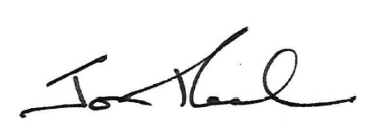 Jon PeachExecutive Director ACT Corrective Services12 December 2019